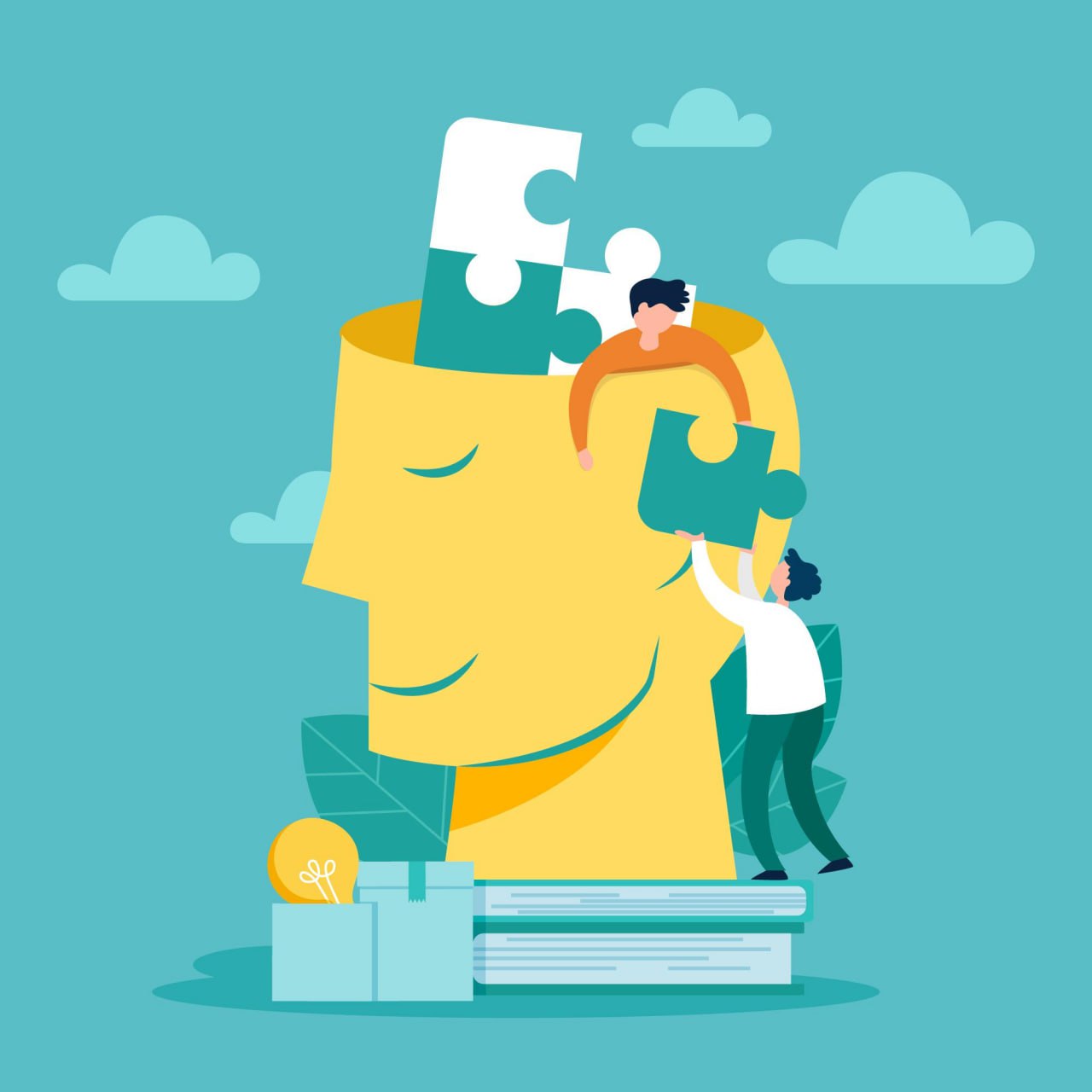 КАК УКРЕПИТЬ ПСИХИЧЕСКОЕ ЗДОРОВЬЕ❓Психическое здоровье – это состояние психологического и социального благополучия, при котором человек реализует свои возможности, эффективно противостоит жизненным трудностям и стрессу, осуществляет продуктивную осознанную деятельность и вносит свой вклад в развитие социума. На состоянии психики могут сказываться факторы, казалось бы, не имеющие к ней особого отношения:•Питание•Внутренние болезни •Физическая активность•Наследственность•Стремление к пониманию себя•Преодоление зависимостей•Стрессоустойчивость, эмоциональная устойчивость•Изменение образа мышления•Смех и чувство юмора•Общение с природой•Созерцание, медитация, дыханиеБерегите свое психическое здоровье. Доказано, что у людей, легко переносящих различные проблемы и не подверженных расстройствам по пустякам, крепче иммунитет и лучше функционируют все системы организма.